Publicado en Barcelona el 18/04/2018 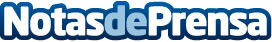 Derecho y leyes 24: nuevo blog de noticias jurídicas y de derecho en EspañaSon muchas las personas en España que requieren de la ayuda de un abogado o procurador para sus asuntos jurídicos y de derecho. De esta forma, ha surgido un nuevo blog dedicado especialmente a tratar estos temas de una forma sencilla y al alcance de todos los usuarios que la requieranDatos de contacto:CarlosNota de prensa publicada en: https://www.notasdeprensa.es/derecho-y-leyes-24-nuevo-blog-de-noticias Categorias: Nacional Derecho E-Commerce http://www.notasdeprensa.es